The administrative review of your claim is nearing completion. The preliminary findings indicate there are issues with your claim that may affect past and future benefits. A summary of the information obtained during the review is provided on the following page(s).You have an opportunity to discuss the records and documents obtained during the administrative review of your claim.If you wish to discuss our findings or provide any additional information, PLEASE CALL ME AT (800) 852-3400 EXT. XXXXX.If you do not respond by XX/XX/XXXX, noon, I will presume you do not wish to discuss our findings and the Department will move forward based upon available information.Sincerely,Si usted no puede leer esto, llame por favor a 1-800-266-2252 para una traduccion.DSN: 001559	THIS SPACE FOR OFFICIAL USE ONLY	PSN: 001559Page 1 of 4	ID: 000000017806614	NOTICE: JI63N1Si usted no puede leer esto, llame por favor a 1-800-266-2252 para una traduccion.DSN: 001559	THIS SPACE FOR OFFICIAL USE ONLY	PSN: 001559Page 2 of 4	ID: 000000017806614	NOTICE: JI63N1Si usted no puede leer esto, llame por favor a 1-800-266-2252 para una traduccion.DSN: 001559	THIS SPACE FOR OFFICIAL USE ONLY	PSN: 001559Page 3 of 4	ID: 000000017806614	NOTICE: JI63N1Comments:Si usted no puede leer esto, llame por favor a 1-800-266-2252 para una traduccion.DSN: 001559	THIS SPACE FOR OFFICIAL USE ONLY	PSN: 001559Page 4 of 4	ID: 000000017806614	NOTICE: JI63N1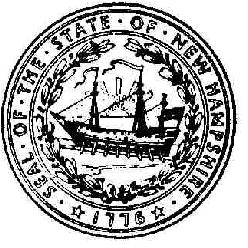 NEW HAMPSHIRE EMPLOYMENT SECURITY 
NOTICE OF POTENTIAL OVERPAYMENTJFS-84400Claimant's Name	Social Security Number	***- **-XXXXDate Issued:XX/XX/XXXXReturn to:BENEFIT PAYMENT CONTROL  45 SOUTH FRUIT STREET                                          Concord NH 03301	Phone: (603) 228-4071  Fax:	(603) 229-4390NEW HAMPSHIRE EMPLOYMENT SECURITY SUMMARY OF OVERPAID WEEKSJFS-84400Claimant's Name:Social Security #:***-**-XXXXClaimant's Address:Summary by:Type of 
ClaimClaim Week Ending DateBenefits 
PaidEarnings 
Reported by 
youTotal 
Earnings 
Reported by 
Employer(s)Total Hours 
Worked for 
Employer(s)Employer NameDates 
Wages 
PaidGross 
Earnings 
Reported by 
EmployerHours 
Worked 
for 
EmployerTotalTotalTotalTotalTotalTotalTotalTotalTotalTotalTotalTotalTotalTotalTotalTotalType of 
ClaimClaim Week Ending DateBenefits 
PaidEarnings 
Reported by 
youTotal 
Earnings 
Reported by 
Employer(s)Total Hours 
Worked for 
Employer(s)Employer NameDates 
Wages 
PaidGross 
Earnings 
Reported by 
EmployerHours 
Worked 
for 
EmployerTotalTotalTotalTotalTotalTotalTotalTotalTotalTotalTotalTotalTotalTotalTotalTotalTotalTotalTotalTotalType of 
ClaimClaim Week Ending DateBenefits 
PaidEarnings 
Reported by 
youTotal 
Earnings 
Reported by 
Employer(s)Total Hours 
Worked for 
Employer(s)Employer NameDates 
Wages 
PaidGross 
Earnings 
Reported by 
EmployerHours 
Worked 
for 
EmployerTotalTotalTotalTotalTotalTotal